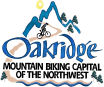 Special Fire DistrictJoint Sub-Committee MeetingMonday April 15, 2024 at 6pmOakridge Fire Department - 47592 Highway 58AGENDAWelcomeRoll CallPublic CommentNew BusinessDiscussion of Special Fire District Feasibility StudyAdjourn Meeting Information:This will be a hybrid remote/in-person meeting. Citizens have 3 ways of attending and commenting: You may attend in-person at the Oakridge Fire Department at: 47592 Highway 58On your computer, tablet or smartphone go to https://us02web.zoom.us/j/3664311610 On your telephone, dial: 669-900-9128, then enter Meeting ID:  366 431 1610Detailed instructions are available at City Hall, on the city website, and the city Facebook pageAccommodation for Physical Impairments: In order to accommodate persons with physical impairments, please notify the City of any special physical or language accommodations you may require as far in advance as possible. To make arrangements, call City Hall at 541-782-2258. For the hearing impaired, the TTD number is 541-782-4232. 